УКРАЇНАЖИТОМИРСЬКА ОБЛАСТЬНОВОГРАД-ВОЛИНСЬКА МІСЬКА РАДАРІШЕННЯодинадцята сесія		                                                         сьомого  скликаннявід    23.02.2017   № 274Про внесення змін до рішення міської ради від 23.12.2016 №233 «Про   оплату    праці  працівників виконавчих  органів міської ради на 2017 рік»Керуючись статтею 25, пунктом 5 частини першої статті 26 Закону України „Про місцеве самоврядування в Україні“, постановою Кабінету Міністрів України від 09.03.06 № 268 „Про упорядкування структури та умов оплати праці працівників апарату органів виконавчої влади, органів прокуратури, судів та інших органів“ із змінами,  враховуючи пропозиції депутатів міської ради, міська радаВИРІШИЛА:1. Внести зміни до рішення міської ради від 23.12.2016 №233 «Про   оплату праці  працівників виконавчих  органів міської ради на 2017 рік», а саме: в пункті 5 підпунктів 1.1., 1.2., 1.3., в пункті 4 підпункту 1.4., 1.5., в пункті 5 підпунктів 1.6., 1.7., 1.8. цифру «100» замінити цифрою «150».2. Контроль за виконанням цього рішення покласти на постійну комісію міської  ради  з  питань   міського  бюджету  та комунальної   власності (Юшманов І.Г.). Міський голова                 					            В.Л. Весельський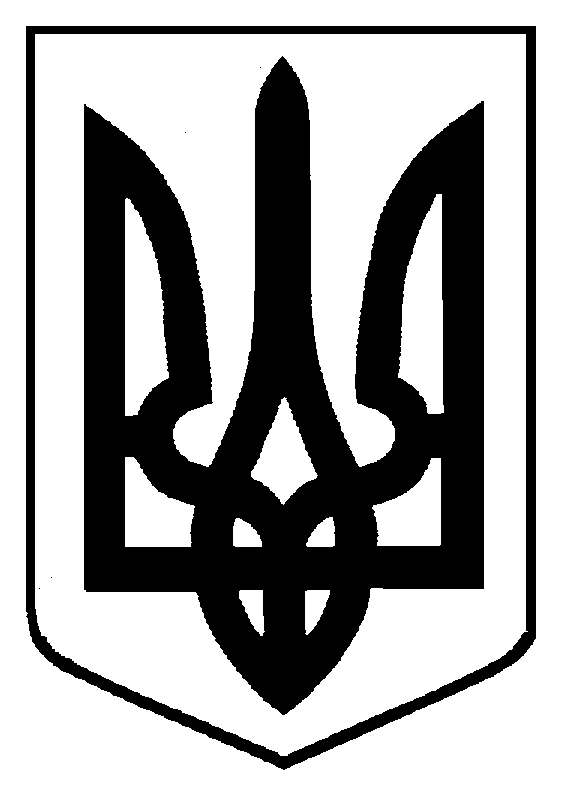 